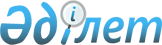 О наименовании улиц в городе Сарыагаш, не имеющих названийСовместное решение маслихата Сарыагашского района Южно-Казахстанской области от 14 декабря 2011 года N 53-405-IV и постановление акимата Сарыагашского района Южно-Казахстанской области от 14 декабря 2011 года N 945. Зарегистрировано Управлением юстиции Сарыагашского района Южно-Казахстанской области 13 января 2012 года N 14-11-181

      В соответствии с подпунктом 5-1) статьи 12 Закона Республики Казахстан от 8 декабря 1993 года «Об административно-территориальном устройстве Республики Казахстан», Сарыагашский районный акимат ПОСТАНОВИЛ и Сарыагашский районный маслихат РЕШИЛ:



      1. Присвоить имя Тансыка Кокебаева первой улице без названия, расположенной на западной стороне станции технического обслуживания «ВАЗ» в городе Сарыагаш.



      2. Присвоить имя Мелдехана Ускенбаева второй улице без названия, расположенной на западной стороне станции технического обслуживания «ВАЗ» в городе Сарыагаш.



      3. Данное совместное постановление и решение вводится в действие по истечении десяти календарных дней после дня его первого официального опубликования.      Аким Сарыагашского района                  Ж.Альсеитов

      Председатель сессии районного маслихата    Т.Усманов

      Секретарь районного маслихата              Б.Каипов

 

 
					© 2012. РГП на ПХВ «Институт законодательства и правовой информации Республики Казахстан» Министерства юстиции Республики Казахстан
				